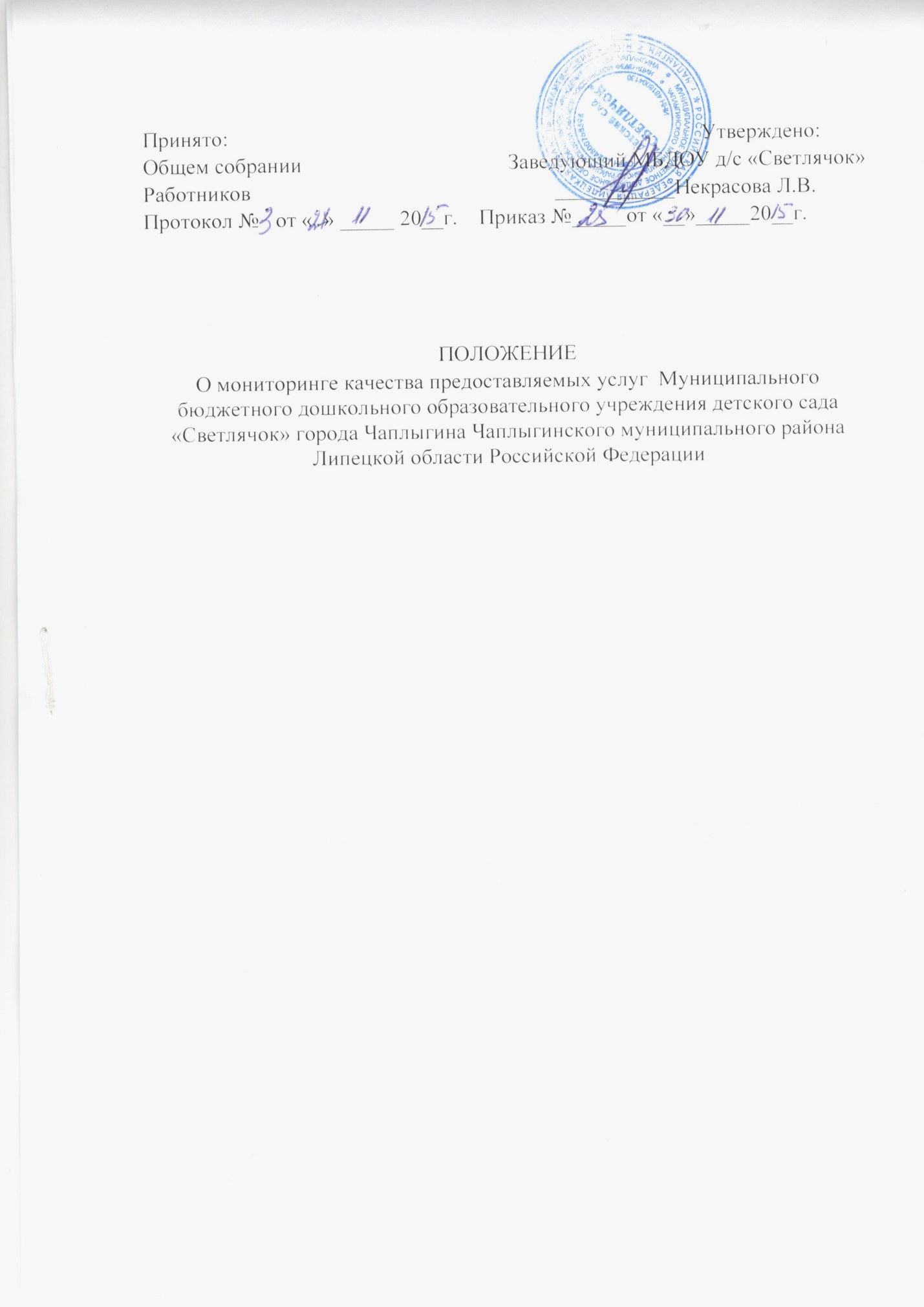 1. Общие положения1.1. Настоящее Положение разработано для Муниципального бюджетного дошкольного образовательного учреждения детский сад «Светлячок» города Чаплыгина Чаплыгинского муниципального района Липецкой области Российской Федерациив соответствии с законом РФ от 29.12.2012 № 273-ФЗ «Об образовании в Российской Федерации», федеральными государственными образовательными стандартами к структуре основной общеобразовательной программы дошкольного образования. Уставом ДОУ (Далее ДОУ). 1.2. Настоящее положение определяет назначение, цели, задачи, примерное содержание и способы осуществления мониторинга. 1.3. Мониторинг предусматривает сбор, системный учет, обработку и анализ информации об организации и результатах воспитательно- образовательного процесса для эффективного решения задач управления качеством образования в ДОУ. 1.4. В рамках мониторинга могут проводиться исследования о влиянии тех или иных факторов на качество воспитательно-образовательного процесса. 1.5. Для проведений мониторинга создаются временные мониторинговые группы. Состав группы определяется в зависимости от содержания мониторинга. В состав мониторинговой группы могут входить представители от администрации учреждения, опытные педагоги, медицинские работники, представители родительской общественности. 1.6. Срок данного Положения не ограничен. Положение действует до принятия нового. 2.Цель, задачи и направления мониторинга2.1.Целью организации мониторинга является качественная оценка и коррекция воспитательно-образовательной деятельности, условий среды ДОУ для предупреждения возможных неблагоприятных воздействий на развитие детей. 2.2. Задачи мониторинга: - сбор, обработка и анализ информации по различным аспектам воспитательно- образовательного процесса; - принятие мер по усилению положительных и одновременно ослаблению отрицательных факторов, влияющих на воспитательно-образовательный процесс; - оценивание результатов принятых мер в соответствии с ФГОС. 2.3. Направления мониторинга определяются в соответствии с целью и задачами ДОУ. Направлениями мониторинга могут быть: - реализация образовательной программы дошкольного образования ДОУ,рабочих программ педагогов; - уровень физического и психического развития воспитанников; состояние здоровья воспитанников;- адаптация вновь прибывших детей к условиям ДОУ;- готовность детей подготовительных к школе групп;- эмоциональное благополучие воспитанников в ДОУ;- уровень профессиональной компетентности педагогов;- развитие инновационных процессов и их влияние на повышение качестваработы ДОУ; - предметно-развивающая среда;- материально-техническое и программно-методическое обеспечение воспитательно-образовательного процесса; - удовлетворенность родителей качеством предоставляемых ДОУ услуг.3. Организация мониторинга3.1. Мониторинг осуществляется на основе образовательной программы дошкольного образования ДОУ и годового плана ДОУ. 3.2. Состав мониторинговой группы и её руководитель определяется и утверждается приказом заведующего ДОУ, который издается не позднее, чем за 2 недели до начала мониторинга. 3.3. Проект плана-задания к мониторингу составляется руководителем мониторинговой группы, в котором указываются направления деятельности, методы мониторинга, сроки выполнения и формы отчетности, распределяются обязанности между членами группы. 3.4. План-задание утверждается заведующим ДОУ. 3.5. В работе по проведению мониторинга качества образования используются следующие методы: - наблюдение (целенаправленное и систематическое изучение объекта, сборинформации, фиксация действий и проявлений поведения объекта); - эксперимент (создание исследовательских ситуаций для изученияпроявлений);- беседа; - опрос; - анкетирование;- тестирование;- анализ продуктов деятельности;- сравнительный анализ. 3.6. Требования к собираемой информации: - полнота, конкретность, объективность, своевременность. 3.7. Формой отчета руководителя мониторинговой группы является аналитическая справка, которая предоставляется не позднее 7 дней с момента завершения мониторинга. 3.8. По итогам мониторинга проводятся заседания педагогического совета, собрание трудового коллектива, административные и педагогические совещания. 3.9. По результатам мониторинга заведующий издает приказ, в котором указываются: результаты мониторинга;- управленческое решение по его результатам;- назначаются ответственные лица по исполнению решения;- сроки проведения контроля;- сроки устранения недостатков;- поощрение работников по результатам мониторинга.3.10. По окончании учебного года, на основании аналитических справок по итогам мониторинга, определяется эффективность проведенной работы, сопоставление с нормативными показателями, вырабатываются и определяются проблемы, пути их решения и приоритетные задачи ДОУ для реализации в новом учебном году.